СодержаниеВведение…………………………………………………………………………...3Особенности публицистического стиля………………………………......5Язык газеты…………………………………………………………………7Из истории газеты «Кузнецкий рабочий»………………………………...8Стилистическое воплощение темы природы в городской газете «Кузнецкий рабочий»…………………………………………………….11Заключение………………………………………………………………………14Литература.……………………………………………………………..………..15Приложение………………………………………………………………………16Копия публикации «Дай лапу на счастье»……………………………………..16ВведениеОдной из актуальных проблем сегодняшней нашей действительности является вопрос о природе. Человек никак не может решить, какую позицию занять по отношению к ней. Мы теряем связь с природой, с настоящим. Общество стало звонить во все колокола, привлекая к этому вопросу внимание каждого.  Человечество стоит перед выбором, чем будет для него природа - храмом или мастерской? Кем он будет по отношению к ней – творцом или благоговейным созерцателем? Люди веками ведут неразрешимый спор на эту тему. И к сожалению еще не нашли универсального ответа. На словах говорят одно – нужно беречь природу, заботиться о ней, восстанавливать то, что уже разрушили. Но что же делает человек на деле? Продолжает вырубать деревья, заваливает мусором землю, открывает марганцевое производство…. Он плюёт в колодец, который ему же пригодится воды напиться. Все явления общественной жизни находят свое воплощения на страницах газет, в том числе и освещается тема природы. Газета может «кричать», обращая внимание общества на возникающие проблемы, а может освещать их скупо и это пройдет незаметно для человека. Газета  - это действительный рычаг для воздействия на общественное мнение. Мы хотим посмотреть, какое место занимает тема природы на страницах местных газет, и выяснить, какими языковыми средствами она представлена. Объект исследования: язык современных СМИ.Предмет исследования: стилистические особенности городской газеты «Кузнецкий рабочий».Цель исследования: провести анализ публикаций по теме природа в городской газете за 1990 г. Задачи исследования: Выявить сущность понятий публицистический стиль и язык газеты.Собрать сведения об истории возникновения и развития газеты «Кузнецкий рабочий».Исследовать статьи из «Кузнецкого рабочего» по теме природа за 1990 г.Сделать вывод о языковых средствах, с помощью которых представлена темы природы в газете 1990-х г.Практическая значимость – исследование можно использовать на уроках краеведения, частично включать в уроки русского языка. Так же намечено дальнейшее развитие: исследование текстов наших дней, а затем их сопоставительный анализ с тексами 1990 – х гг.Особенности публицистического стиляПублицистический (от лат. publicus – общественный) стиль – функциональная разновидность речи, которая отражает актуальные проблемы и явления текущей жизни общества.Публицистический стиль выполняет две основные функции, слитые в единстве – информативную и воздействующую. Публицистический стиль отражает жизнь прямо и непосредственно. Ряд исследователей добавляет к этим двум функциям еще одну – оценочную. Публицистика, наполняясь определенным содержанием, призывает к какой-либо оценке. «Публицистический текст отвечает на вопрос: «Что такое хорошо и что такое плохо с точки зрения современного общественного сознания?». Наиболее полное воплощение публицистический стиль получил в газетах и журналах, но в современное время областью его распространения являются и телевидение, и документальное кино, и интернет.В качестве основной формы выражения публицистического текста выступает письмо. Однако он может быть представлен и в устной форме. Еще в древности человек взбирался на какую-либо возвышенность, чтобы произнести речь, координирующую его соплеменников. Это было первое представление публицистического текста. Несмотря на то, что публицистика первоначально возникла в виде устных жанров, наибольшее распространение она получила письменно.Авторская позиция в публицистическом тексте   обычно выражается прямо и открыто. Однако она может быть выражена и скрыто, как это бывает в художественных текстах. Тогда мнение автора-публициста скрывается в подтексте, в который должен проникнуть читатель. Сильными позициями публицистического текста являются заголовок, зачин, концовка. Заголовок несет на себе основную смысловую нагрузку, являясь лицом текста. Он должен зацепить взгляд. Основная часть материала компонуется разными способами. Традиционный способ детального изложения информационного материала похож на "перевернутую пирамиду". Самая свежая, самая важная информация расположена "вверху", затем следуют менее значительные и интересные факты. Такая структура, как правило, наиболее удобна для читателя. Он быстро схватывает главное и может прервать чтение в любом месте, не упустив ключевых пунктов. Финал публицистического текста носит открытый характер. Он представляет собой основной вывод по всей публикации. Здесь может звучать экспрессивный призыв или более спокойное обобщение.«Публицистика обращается к устойчивым формулам – клише, которые переходят из текста в текст. Стандартные языковые средства позволяют сжато формулировать информацию и легко декодируются адресатом».Публицистический текст стремится к диалогичности, к выражению личности адресанта. Он использует разнообразные языковые средства всех функциональных стилей. Во многом это определяется материалом, который должен передать автор, и жанром, в котором будет передана информация.Таким образом, публицистический стиль действительно представляет собой особую разновидность речи.  Публицистические тексты специфически выражают позицию автора. Языковые средства синтезируются в данном стиле, происходит смешение языка разговорного, научного и художественного. В публицистическом стиле М.Н. Кожина выделяет такие черты, как информационность, воздействие на читателей, экспрессивность, намеренная выразительность, открытая оценочность, призывность, простота и доступность, массовый характер, а также собирательность, сдержанность, официальность и обобщенный характер изложения. Нас интересует язык газеты, как подстиль публицистического стиля. Обратимся к нему к следующей главе.Язык газетыНаиболее ярко и полно в письменной форме публицистический стиль представлен на страницах газет. Однако не стоит забывать, если в газете опубликован какой-либо рассказ или стихотворение, то он будет относиться к языку художественной литературы, а не к публицистическому стилю. «Следует учитывать, что газета отличается существенным своеобразием условий языкового творчества: она создаётся в кратчайшие сроки, порой не дающие возможности довести до идеала обработку языкового материала».Газетно-публицистическая речь призвана воздействовать на массы, поэтому она максимально учитывает интересы читателей. В процессе журналистского творчества вырабатываются определенные формы – языковые клише.Важной особенностью языка газеты является его общедоступность, общезначимость. «Для языка газет не характерны, хотя и возможны, узкоспециализированные слова и выражения, диалектизмы, поэтизмы, варваризмы, индивидуальные неологизмы и т. п. Исключается все, что может вызвать затруднения в понимании сообщения». «Публицистический стиль не удалось связать с какой-либо пометой». Вместе с тем ученые указывают, что специфические газетные слова, так называемые газетизмы, все же существуют, но их «газетная окраска» оказывается недолговечной. Газетизмы не могут образовать постоянной устойчивой группы слов, особый пласт языка, так как лексика газеты постоянно меняется, отзываясь на актуальные явления текущей жизни в данный момент времени».Язык газеты - это особая разновидность литературного языка, имеющая свои ресурсы выразительности. Именно в газетах отражается жизнь общества. Явления и события актуальны. Из истории газеты «Кузнецкий рабочий»Газета имеет более чем восьмидесятилетнюю историю. Она была создана группой активистов из Новосибирска 30 марта 1930 г. и называлась «Сибирский гигант». Газета родилась из насущной потребности людей, делающих большое дело, знать в деталях, что происходит на стройплощадках завода и Сад-города. Кроме того, газета того времени должна была подгонять строительство металлургического завода, поддерживать моральный дух рабочих. На протяжении всей своей жизни газета переименовывалась неоднократно: «Сибирский гигант» (1930 г.), «Большевик Кузнецкстроя» (1931 г.),   «Большевистская сталь» (1937 г.), «Сталинское знамя» (1953 г.), «Кузнецкий рабочий». В первые годы существования газеты редакторы также менялись очень часто: кто-то был неугоден властям, кто-то допускал к печати не прошедший цензуру материал. Но даже в такое неспокойное время руководили газетой творческие одаренные люди. Например, Иван Григорьевич Демко – редактор «Большевистской стали» 1838 г. Человек с необычайно удивительной судьбой. По своей основной специальности он металлург, знающий сталелитейное дело изнутри. Первым постоянным редактором стал Доронин Георгий Антонович (1904–1944), который написал поэму «Земля подшефная», писал стихи, статьи  о металлургах Кузбасса, стихотворные призывы к доменщикам, сталеварам, прокатчикам. Он погиб в августе 1943 г. в окопе передовой линии под городом Ельня. Еще одним известным редактором «Кузнецкого рабочего» был Сосимович Анатолий Никифорович (1931–2009). Заслуженный работник культуры РСФСР, член Союза журналистов России, автор нескольких книг о Новокузнецке, обладатель медалей «За особый вклад в развитие Кузбасса», «100 лет со дня рождения Ленина», «60 лет Кемеровской области», «65 лет Кемеровской области» и других почетных званий и наград. За особые заслуги в развитии средств массовой информации был удостоен звания «Почетный гражданин города Новокузнецка» (28.06.2005). В 90-е годы и в начале XXI в. редактором газеты был обладатель острого ума и блестящего стиля Александр Геннадьевич Белокуров. Такие талантливые люди создавали вокруг себя не менее талантливый коллектив. Газета получила признание горожан, стала любимицей жителей. «Кузнецкий рабочий» поднимался вместе с городом, на его страницах живая, пульсирующая действительность. Каждый номер газеты – это своего рода хронограф, а в газетных подшивках – наша история в событиях, судьбах, лицах, фотографиях, сообщениях.«Кузнецкий рабочий» изменялся с течением времени: до сороковых годов это были листовки, стенные газеты, прославляющие ударный труд, ведущим жанром являлась передовая статья. Во время войны газета стала более официальной, сдержанной, появились рубрики «Письма с фронта», «Наши земляки на фронте». С приходом в 1940 году в газету нового редактора поэта Георгия Доронина на полосы возвращаются материалы о городе, горожанах, их нуждах. Появляется рубрика «День нашего города». Публикуется много материалов о школьной жизни, о культуре. Почти в каждом номере есть большая статья об известных писателях, художниках, композиторах. Не могла остаться равнодушной газета и в эпоху перестройки, постперестроечный период. На страницах издания велась полемика о судьбе шахтеров, проблемах экологии. «Кузнецкий рабочий» оставался газетой широкой тематической направленности. В 1993 г. газета стала самостоятельной, независимой. В настоящее время редакция располагает собственной полиграфической базой, полностью себя финансирует. Кроме устойчивого штата журналистов, постоянных рубрик, в газете четко налажена обратная связь с читателями.И в советское время, и в новейшей истории «Кузнецкий рабочий» был и остается одним из ведущих средств массовой информации. 24 марта 2005 года, накануне 75-летнего юбилея, в Москве «Кузнецкому рабочему» был вручен приз «Золотой Гонг» за победу в конкурсе «Новая жизнь старой газеты», в котором участвовало более тысячи региональных изданий. Сегодня «Золотой Гонг» - одна из наиболее весомых наград, свидетельствующая о признании в журналистском сообществе.А в декабре 2007 г. «Кузнецкий рабочий» уже в пятый раз подряд получил приз Национальной тиражной службы «Тираж – рекорд года» – статуэтку богини победы Ники. Сертифицирование Национальной тиражной службой носит далеко не формальный характер и означает, что тираж газеты реальный, а не «приписанный». Полученная же награда подтверждает, что «Кузнецкий рабочий» в очередной раз признан крупнейшей городской ежедневной общественно-политической газетой Российской Федерации. Рекордный тираж – свидетельство авторитета у читателей, который завоевывается каждодневным трудом, продуманной стратегией развития, умеренной стоимостью издания, что делает газету доступной для массового читателя. Газета любима читателями, которые ласково именуют ее «Кузнечик». Город не может обойтись без такого старинного и авторитетного печатного издания. Стилистическое воплощение темы природы в городской газете «Кузнецкий рабочий»В ходе исследования были отобраны публикации, в которых звучит тема природы, в том числе поднимаются вопросы экологии как науки о защите природы. Анализируя отражение темы природы, мы рассматривали названия рубрик, заголовки текстов, черты языка и стиля опубликованных материалов.  Из газет за три месяца было отобрано 38 статьей (при этом был учтён только один образец текста из постоянной рубрики «Воздух города», поскольку материалы этой рубрики стилистически однотипны). Темы, с которыми перекликается тема природа – это Промышленность, ЖКХ, Наука, Здоровье, Чрезвычайные ситуации.Природа в местной публицистике 1990-х гг. предстает живописно и разнообразно. По тематическим особенностям мы разделили отобранные материалы на три группы: собственно экологические материалы, статьи нравственного содержания (экология души, Экологическое и духовное: Попутные записки), зарисовки, раскрывающие красоту мира природы (Дай лапу на счастье).Бόльшую часть составляют материалы экологического содержания. Судя по газете, в 90-е гг. в нашем городе этот вопрос занимал центральное место. Как уже упоминалось, существовала постоянная рубрика «Воздух города», которая из номера в номер языком цифр и научных терминов наглядно показывала, что мы вдыхаем:«…12-17 марта отмечалась повышенная запыленность воздуха – 1,5-2 ПДК (предельно допустимая концентрация), повышенная загрязненность двуокисью азота – 2-3 ПДК – во всех районах города».Часто обсуждаемыми проблемами были промышленность и предприятия. Язык этой тематической группы не изобилует изобразительно-выразительными средствами. Он стремится к научной точности – отсюда огромное количество терминов (соединения тяжелых металлов, фенол, рекультивация хвостохранилища, коксовые батареи и др.)Мы обратили внимание, что в данной газете возникает понятие экология души. Причем количество публикаций находится на втором месте среди выделенных нами подгрупп. Это чаще статьи-рассуждения о том, что неблагоприятная экологическая среда уродует людей не только физически, но и морально, также это могут быть деяния творческих людей. Такие материалы пишут не журналисты. Например, «Экологическое и духовное: Попутные записки» Любови Никоновой. По-нашему мнению, следует рассматривать данные произведения, делая акцент на их художественно-публицистическую природу. Тема личностно осмыслена, автор пропускает ее через свой внутренний мир. Здесь еще большее количество образности: метафоры, эпитеты, риторические восклицания, риторические вопросы и многое-многое другое.«Моя мама, старушка, рассказывает, как их учили в детстве, что такое грех: «Бывало скажут: «Гнезд птичьих не разоряй – это грех». И запоминали на всю жизнь. А сейчас не только птичьи гнезда, но и свои, человечьи, разорили»». Особое место среди публикаций об экологии души занимает статья «Глупости про экологию».Статья имеет подзаголовок: Диалоги с читателем. И строится она как обращение к молчаливому читателю. Текст ориентирован на диалог: язык статьи разговорный, в нем много обращений и риторических восклицаний. Автор обосновывает свою экологическую позицию: «Я - зеленый…Я живой, потому что зеленый». Именно эта живость, присущая личности автора, упрямо рвется наружу, сквозь буквы и строчки газеты. Статья представляет собой призыв к сохранению природы – деревьев, растений: «Скажи нет обществу потребления!».Зарисовки, посвящённые красоте природы,  представлены значительно реже, однако они представляют собой большую  ценность в раскрытии образа природы в публицистике. Преобладают бытовые зарисовки – статьи о животных-любимцах. Начиная с заголовков, авторы публикаций  воссоздают тёплую атмосферу семейного быта. Язык помогает в этом:  используется значительное количество выразительных средств. Описания любимцев конкретизированы с помощью большого количества определений, причём используются средства, характерные для описания человека:«…Лохматый, толстый трехнедельный бутуз, жгучий брюнет с белым галстучком, белыми чулочками и такой же белой продольной полосой, разделяющей мордочку, с любопытством смотрел на нас».Доброе и нежное настроение пронизывает весь текст и отражается разнообразными языковыми средствами. В целом создается чувство домашней теплоты и ласки.ЗаключениеПредпринятое нами исследование включает в себя несколько предметных областей: это и краеведение (история газеты «Кузнецкий рабочий», анализируемый материал), и русский язык (публицистический стиль, язык газеты), и экология (тексты о природе, место этой темы в жизни города 1990-х гг).Мы рассматривали природные образы в газете 1990 г. Все отобранные  тексты можно разделить на несколько групп: об экологической ситуации в городе, публикации нравственного и эстетического содержания, художественно-публицистические зарисовки. Журналисты и горожане в целом уделяли значительное внимание природе, экологии. Это были настоящие уроки уважительного отношения к ней. Человек воспитывался. Фактический материал об экологии учил смотреть правде в глаза и осмысливать причины возникших проблем и пути их решения. Художественно-публицистические материалы давали возможность увидеть красоту природы (даже той, которая совсем рядом, как, например, любимые питомцы) и, главное, задуматься о нравственной основе отношений человека и природы – об экологии души.ЛитератураБарлас Б. Г. Русский язык. Стилистика: пособие для учителей / Б. Г. Барлас. – М.: Просвещение, 1978. – 256 с.Имя в истории города: Д-И: Доронин Георгий Антонович  [Электронный ресурс]. URL:  http://www.gogolevka.ru/chitatelyam/o-novokuznetske/imya-v-istorii/d-i (дата обращения: 15.10.2014).Имя в истории города: С-Т: Сосимович Анатолий Никифорович [Электронный ресурс]. URL: http://www.gogolevka.ru/chitatelyam/o-novokuznetske/imya-v-istorii/s-t (дата обращения 17.10.2014).Лунькова Л. Н. Свобода слова, или о том, что написано пером // Русская речь. – 2009. - № 5. – С. 73 – 77.Официальный сайт газеты «Кузнецкий рабочий»: О газете [Электронный ресурс]: http://www.kuzrab.ru/about/ (дата обращения: 02.12.2014).Солганик Г. Я. Что такое язык газеты? // Русская речь. - 1982. -  № 4. – С. 41 – 43.Стилистика русского языка: учебно-методическое пособие / И. А. Пушкарева, Н. Г. Петрова: в 2-х ч.- Новокузнецк: РИО КузГПА, 2009.- Ч.2. – 114 с.ПриложениеКопия публикации «Дай лапу на счастье».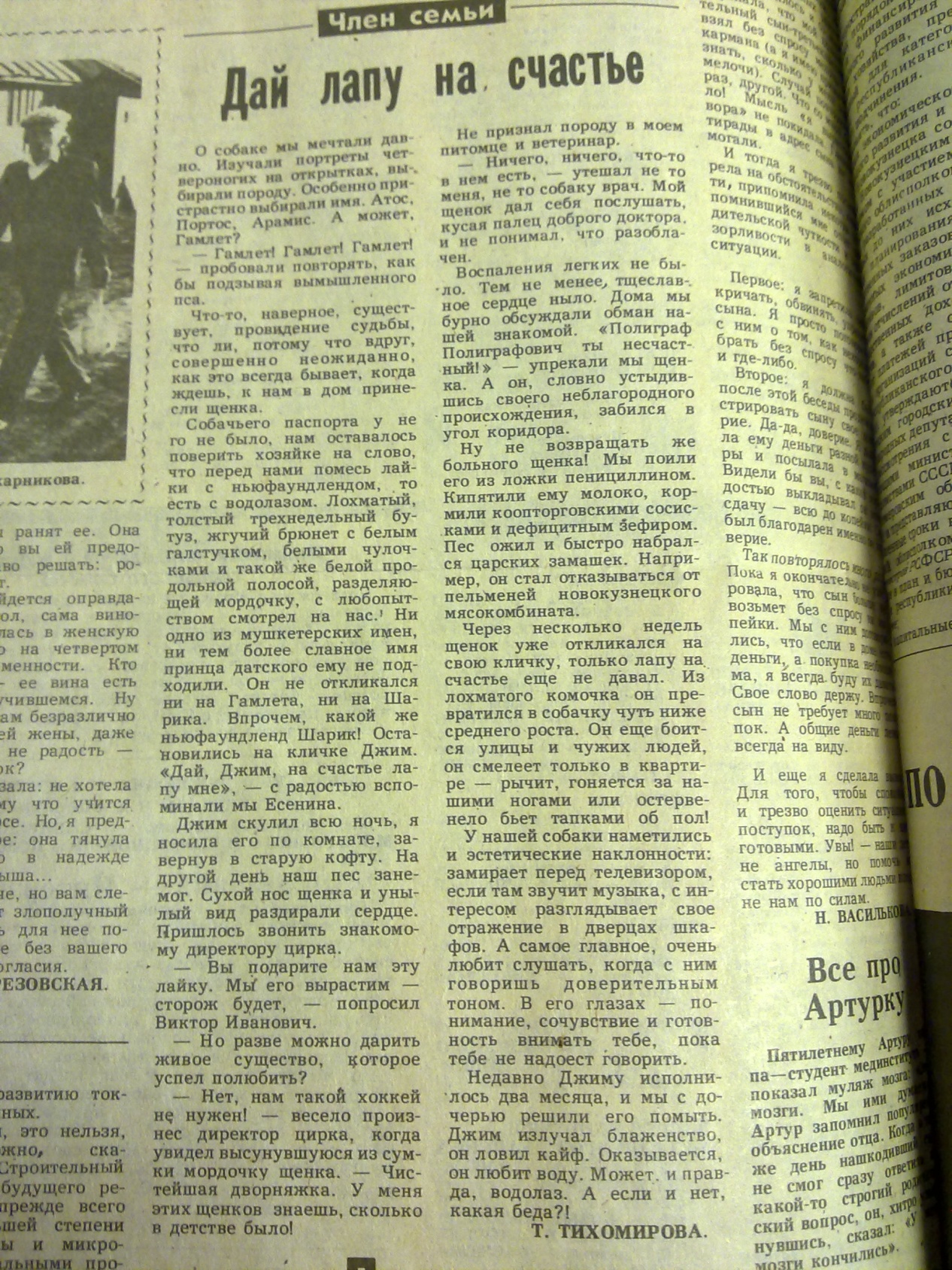 